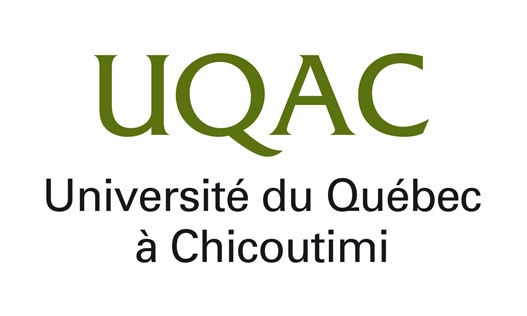 Plan de projet<nom du projet><version><auteur1><auteur2><date>Historique des révisionsDéfinitionsAbréviations/acronymesIntroductionVue d’ensemble du projet[Décrire à haute niveau le projet et les objectifs à atteindre]Références[Énumérez les documents utilisés pour rédiger le plan.  Ex : énoncé des travaux, normes ISO, standards de programmation, …]Portée[Décrire la portée du projet, les relations avec d’autres projets ancien ou en cours, les limites]Livrables[Énumérer tous les artéfacts (documentation, code, …) qui devront être livrés pour la complétion du projet.  L’énoncé des travaux, le devis ou la soumission énumère généralement les livrables demandés par le client]Organisation du projet2.1. Composition de l’équipe du projet[Faite la liste des membres de l’équipe du projet, identifier les rôles et responsabilités]2.2. Stratégie de contrôle des versions[Outils et mécanisme pour déposer les informations et le produit, méthode d’identification, contrôle des version, …]2.3. Directives de livraisonRessources matérielles, calendrier et budget3.1. Ressources matérielles3.2. Calendrier des taches du projet[Date de commencement et d’achèvement, répartition des tâches et lien entre eux, incluant les étapes de documentation, vérification et validation, …  Peut être sous forme d’une SDP (structure de découpage de projet), de diagramme de gantt, …]3.3. BudgetGestion des risques[Risques principaux et stratégies pour les atténuer ou les contenir][Rappel : Probabilité, Conséquence, Exposition]Risque 1DesciptionProbabilité __, Conséquence __, Exposition __Méthodes de diminution ou contentionAnnexe A – Directives de livraisonProjet :Client :Date :Identification des livrablesExigences de livraisonCritère d’acceptation	Date de complétionComposant	Version livréApprouvé par :		Date d’approbation :DateVersionDescriptionAuteurTermeDéfinitionAbré./Acro.Définition